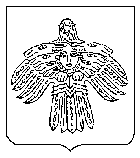 О принятии решения о проведении капитального ремонта общего имущества в отдельных многоквартирных домах на территории МОГО «Ухта» Руководствуясь требованиями части 6 статьи 189 Жилищного кодекса Российской Федерации, в целях реализации Региональной программы капитального ремонта общего имущества в многоквартирных домах в Республике Коми на 2015-2044 годы, утвержденной постановлением Правительства Республики Коми                      от 30.12.2013 № 572, и муниципальным краткосрочным планом реализации региональной программы капитального ремонта общего имущества в многоквартирных домах на территории МОГО «Ухта» на 2021-2023 годы, утвержденного постановлением администрации МОГО «Ухта» от 14.02.2020 № 335, муниципальным краткосрочным планом реализации региональной программы капитального ремонта общего имущества в многоквартирных домах на территории МОГО «Ухта» на 2024-2026 годы, утвержденного постановлением администрации МОГО «Ухта» от 31.03.2023 № 732, в соответствии с  письмом Минстрой Республики Коми от 15.02.2023 № 02-02-09/934 и предложениями о проведении капитального ремонта, направленными Некоммерческой организацией Республики Коми «Региональный фонд капитального ремонта многоквартирных домов», администрация постановляет:1. Принять решение о проведении капитального ремонта общего имущества в многоквартирном доме по адресу: г.Ухта, пгт Ярега, ул.Строительная, д.5, включенного на 2023, 2024, 2025 годы в муниципальные краткосрочные планы реализации региональной программы капитального ремонта общего имущества в многоквартирных домах на территории МОГО «Ухта» на 2021-2023 годы, на 2024-2026 годы, за собственников помещений данного многоквартирного дома, которые не приняли решение о проведении капитального ремонта общего имущества.2. МУ «УЖКХ» администрации МОГО «Ухта» уведомить собственников и иных пользователей помещений в многоквартирном доме, расположенном по адресу: пгт Ярега, ул.Строительная, д.5, о принятом решении, путем размещения данного постановления на официальном сайте МУ «УЖКХ» и в ГИС ЖКХ.  3. Настоящее постановление вступает в силу со дня его принятия и подлежит официальному опубликованию.24. Контроль за исполнением настоящего постановления возложить на первого заместителя руководителя администрации МОГО «Ухта».Глава МОГО «Ухта» - руководительадминистрации МОГО «Ухта»                                                                     М.Н. ОсмановАДМИНИСТРАЦИЯМУНИЦИПАЛЬНОГО ОБРАЗОВАНИЯГОРОДСКОГО ОКРУГА«УХТА»АДМИНИСТРАЦИЯМУНИЦИПАЛЬНОГО ОБРАЗОВАНИЯГОРОДСКОГО ОКРУГА«УХТА»«УХТА»КАР  КЫТШЛÖНМУНИЦИПАЛЬНÖЙ  ЮКÖНСААДМИНИСТРАЦИЯ«УХТА»КАР  КЫТШЛÖНМУНИЦИПАЛЬНÖЙ  ЮКÖНСААДМИНИСТРАЦИЯ«УХТА»КАР  КЫТШЛÖНМУНИЦИПАЛЬНÖЙ  ЮКÖНСААДМИНИСТРАЦИЯ«УХТА»КАР  КЫТШЛÖНМУНИЦИПАЛЬНÖЙ  ЮКÖНСААДМИНИСТРАЦИЯПОСТАНОВЛЕНИЕШУÖМПОСТАНОВЛЕНИЕШУÖМПОСТАНОВЛЕНИЕШУÖМПОСТАНОВЛЕНИЕШУÖМПОСТАНОВЛЕНИЕШУÖМПОСТАНОВЛЕНИЕШУÖМПОСТАНОВЛЕНИЕШУÖМ26 июня 2023 г.№1587г.Ухта,  Республика Коми  